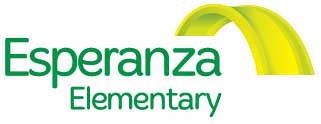 BOARD MEETING6:00 – 7:30 PM, Thursday, September 27, 2018Esperanza School Meeting Room * 4956 W 3500 S, West Valley City, UT 84120AGENDAWELCOME & INTRODUCTIONSFINANCIAL REPORT – Brian Cates PURCHASE OF BUILDING – David Robertson, LYRBACTION ITEMReview/approve minutes from August 23rd 2018 board meetingDocuments that need approvalLEA DATA GOVERNENCE PLAN2018-2019 LITERACY PLANFormalize governing officer changesDISCUSSION ITEMSSchool goal - Cultural integrations during instructional timeEsperanza as part of the Utah state dual language modelOther DISCUSSION/INFORMATION ITEMSExecutive Director/Principal reportStudent Enrollment School breakfast & lunch & after school snackTeacher retentionMusic program- MariachiAssessment calendar 2018-2019Student/parent handbookPTO report NHMU Educator Event discussion  - Tracey CollinsSet next board meeting dateADJOURN ANNOUNCEMENTS:Next board meeting –October 25, 2018 * 6:00-7:30pm, Esperanza Elementary School